SIWZ   	Specyfikacja istotnych warunków zamówienia dla zamówienia prowadzonego w trybie zapytania ofertowego o wartości zmówienia nie przekraczającego wyrażonego w złotych równowartości kwoty 30 000 euro przeprowadzanego zgodnie z Regulaminem postępowania dla procedury przetargowej udzielania zamówienia w Bialskich Wodociągach i Kanalizacji „WOD-KAN” Sp. z o.o. w Białej Podlaskiej (dalej Regulamin) pod nazwą:     ,,Wykonania usługi czyszczenia komory fermentacyjnej nr 2”. Funkcjonującej na terenie Zakładu Zagospodarowania Odpadów w Białej Podlaskiej ul. Ekologiczna 1 .Numer sprawy: MK - 3/2020NAZWA (FIRMA) ORAZ ADRES ZAMAWIAJĄCEGO: BIALSKIE WODOCIĄGI I KANALIZACJA „WOD-KAN” SPÓŁKA Z O.O.                                                     UL. NARUTOWICZA 35A, 21-500 BIAŁA PODLASKA.       Tel. 083 342 60 71 do 73            e- mail: sekretariat@bwikwodkan.pl       Adres strony internetowej: bwikwodkan.plTRYB UDZIELENIA ZAMÓWIENIA: Postępowanie prowadzone jest w trybie zapytania ofertowego o wartości zamówienia nie przekraczającego wyrażonego w złotych równowartości 30 000 euro zgodnie z przepisami na podstawie Dział V Regulaminu udzielenia zamówienia o wartości powyżej 30.000 euro, oraz niniejszej specyfikacji istotnych warunków zamówienia. Specyfikację istotnych warunków zamówienia udostępnia się na platformie zakupowej Bialskich Wodociągów i Kanalizacja "WOD-KAN" Sp.zo.o. pod adresem: https://platformazakupowa.pl/pn/bwikwodkan od dnia publikacji ogłoszenia o zamówieniu w Dzienniku.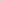 Niniejsza specyfikacja istotnych warunków zamówienia zwana jest w dalszej treści siwz lub specyfikacją.PRZEDMIOT ZAMÓWIENIA - OPIS: Przedmiotem niniejszego zamówienia jest usunięcie zalegających zanieczyszczeń masy fermentacyjnej i odzyskanie projektowanej objętości czynnej komory fermentacyjnej nr 2. Prace obejmują : Demontaż dachu z podwójną membraną,Demontaż siatki oraz pasów podtrzymujących,Usunięcie masy fermentacyjnej,Demontaż włazu komory fermentacyjnej,Mycie elementów wyposażenia komory fermentacyjnej ,Ponowny montaż włazu i dachu z podwójną membranPrzeznaczenie i charakterystyka techniczna:Przeznaczeniem komory fermentacyjnej nr 2 jest przetwarzanie odpadów dostarczanych do Zakładu Zagospodarowania Odpadów. Produktem ubocznym procesu fermentacji są pozostałości osadu i piasku, które w przeciągu kilku lat eksploatacji instalacji gromadzą się na dnie oraz konstrukcji komory. Komora jest, jest wyposażona w armaturę procesową, kontrolno-pomiarową oraz klapy bezpieczeństwa. Zbiornik fermentacyjny wyposażony jest w mieszadło poziome obrotowe a także układ centralnego ogrzewania.  Podsumowując, komora fermentacyjna to zbiornik, w którym zachodzi proces rozkładu materii organicznej i produkcji biogazu. Stąd niezwykle ważne jest zapewnienie stałych warunków objętościowych komory a także aktywności bakteriom metanowym, w całej objętości zbiornika co pozwala na utrzymanie stałej temperatury, pH, a także ma znaczenie dla uwalniania metanu i innych właściwości fizyko-chemicznych przetwarzanego surowca. Parametry techniczno technologiczne komory fermentacyjnej:Objętość użytkowa (czynna) :800 m3Długość (w świetle): 22 mSzerokość (wewnętrzna przelotowa): 6,5 mWysokość napełnienia: 5,65 mWysokość osi mieszadła: 3 000 mmŚrednica mieszadła: 5 500 mmŚrednica wału mieszającego: 610 mmŚrednica wału z łożyskiem: 240 mmLiczba łopatek: 16Rozpiętość łopatek: 1 000 mmOdstęp między łopatkami: 1 325 mmTERMIN WYKONANIA ZAMÓWIENIA: Zamówienie należy zrealizować w terminie 10 dni od daty przekazania zlecenia.OPIS CZĘŚCI ZAMÓWIENIA, JEŻELI ZAMAWIAJĄCY DOPUSZCZA SKŁADOWANIE OFERTY CZĘŚCIOWYCH: Zamawiający nie dopuszcza możliwości składania ofert częściowych.OPIS SPOSOBU PRZEDSTAWIENIA OFERTY WARIANTOWYCH ORAZ MINIMALNE WARUNKI, JAKIM MUSZĄ ODPOWIADAĆ OFERTY WARIANTOWEZamawiający nie dopuszcza składania ofert wariantowych. Wymagane do oferty dokumenty należy złożyć w formie zeskanowanego oryginału odpowiedniego dokumentu, podpisanego przez Oferenta. Dokumenty należy złożyć poprzez odpowiednią aplikację dedykowaną do niniejszego postepowania na stronie Platformy zakupowej Zamawiającego, https://platformazakupowa.pl/pn/bwikwodkan Zamawiający ma prawo żądać przedstawienia oryginałów dokumentów.WARUNKI UDZIAŁU W POSTĘPOWANIU ORAZ OPIS SPOSOBU DOKONYWANIA OCENY SPEŁNIANIA TYCH WARUNKÓW:  	O udzielenie zamówienia mogą ubiegać się Wykonawcy, którzy:Nie podlegają wykluczeniu załącznik do SIWZ na podstawie p.IX  	  Wykonawcy ubiegający się o zamówienie publiczne muszą spełniać niżej wymienione warunki  udziału w postępowaniu określone przez zamawiającego w ogłoszeniu i niniejszej siwz, dotyczące:kompetencji lub uprawnień do prowadzenia określonej działalności zawodowej, o ile obowiązek ich posiadania wynika z odrębnych przepisów, - weryfikacji na podstawie ujednolicenia Oferentów sytuacji ekonomicznej lub finansowej, weryfikacji na podstawie ujednolicenia Oferentówzdolności technicznej lub zawodowej. weryfikacji na podstawie ujednolicenia Oferentów            Warunki udziału w postępowaniu oraz opis sposobu dokonywania oceny spełnienia      określonych warunków udziału w postępowaniu:Warunek o którym mowa w punkcie VII 2.1) Wykonawca spełni jeżeli wykaże, że jest wpisany do właściwego rejestru lub do centralnej ewidencji i informacji o działalności gospodarczej, jeżeli odrębne przepisy wymagają wpisu do rejestru lub ewidencji.Warunek o którym mowa w punkcie VII 2.3) Wykonawca spełni  jeżeli wykaże, że wykonał, w okresie ostatnich trzech lat przed upływem terminu składania podobne do zamawianej realizacje. Wykazane zamówienie musi być poparte dokumentem/dowodami (np. referencje lub inne dokumenty) potwierdzającymi, że zamówienie to zostało wykonane należycie. Referencje i inne dokumenty powinny być wystawione przez podmiot na rzecz, którego roboty zostały wykonane.WYKLUCZENIE WYKONAWCY: W postępowaniu mogą wziąć udział Wykonawcy, którzy nie podlegają wykluczeniu z postępowania o udzielenie zamówienia  w okolicznościach określonych w art. 20 ust. 1 pkt. 2 – 11 i art. 20 ust. 3 pkt. 1 Regulaminu. Zamawiający ocenia oraz bada, czy nie zachodzą wobec podmiotu, o którym mowa w pkt.VIII.3       podstawy wykluczenia, o których w ust.1. Podstawy wykluczenia o których mowa w art. 20 ust.3 pkt. 1 Regulaminu:Z postępowania o udzielenie zamówienia Zamawiający wykluczy Wykonawcę w stosunku do którego otwarto likwidację, w zatwierdzonym przez sąd układzie w postępowaniu restrukturyzacyjnym jest przewidziane zaspokojenie wierzycieli przez likwidację jego majątku lub sąd zarządził likwidację jego majątku w trybie art. 332 ust. 1 ustawy z dnia 15 maja 2015 r. - Prawo restrukturyzacyjne (Dz. U. poz. 978, z późn. zm.) lub którego upadłość ogłoszono, z wyjątkiem wykonawcy, który po ogłoszeniu upadłości zawarł układ zatwierdzony prawomocnym postanowieniem sądu, jeżeli układ nie przewiduje zaspokojenia wierzycieli przez likwidację majątku upadłego, chyba że sąd zarządził likwidację jego majątku w trybie art. 366 ust. 1 ustawy z dnia 28 lutego 2003 r. Prawo upadłościowe (Dz. U. z 2015 r. poz. 233. z późn. zm.).Zamawiający może wykluczyć Wykonawcę na każdym etapie postępowania o udzielenie zamówienia. Wykluczenie Wykonawcy następuje zgodnie z Regulaminem.WYKAZ OŚWIADCZEN LUB DOKUMENTÓW, JAKIE MAJĄ DOSTARCZYĆ WYKONAWCY W CELU POTWIERDZENIA SPEŁNIENIA WARUNKÓW UDZIAŁU W POSTĘPOWANIU ORAZ NIEPOLEGANIA WYKLUCZENIU: Zamawiający przed udzieleniem zamówienia wezwie Wykonawcę, którego Oferta została najwyżej oceniona do złożenia w wyznaczonym, nie krótszym niż 5 dni terminie aktualnych na dzień złożenia następujących dokumentów. W przypadku wspólnego ubiegania się o udzielenie niniejszego zamówienia przez dwóch lub więcej wykonawców w ofercie muszą być złożone przedmiotowe dokumenty dla każdego z nich.Do Oferty Wykonawca winien dołączyć:1) W celu potwierdzenia spełniania warunków udziału w postępowaniu o udzielenie zamówienia oraz w celu wykazania braku podstaw do wykluczenia z postępowania o udzielenie zamówienia:oświadczenie o spełnieniu warunków udziału w postępowaniu o udzielenie zamówienia według wzoru stanowiącego załącznik nr 3,3a  i braku podstaw do wykluczenia sporządzone według wzoru stanowiącego załącznik nr 2, 2a  niniejszego siwz. Informacje zawarte w oświadczeniu będą stanowić wstępne potwierdzenie spełnienia warunków udziału w postępowaniu oraz braku podstaw do wykluczenia.Wykonawca, który powołuje się na zasoby innych podmiotów, w celu wykazania braku istnienia wobec nich podstaw wykluczenia oraz spełniania, w zakresie, w jakim powołuje się na ich zasoby, warunków udziału w postępowaniu zamieszcza informacje o tych podmiotach w oświadczeniu.Wykonawca, który zamierza powierzyć wykonanie części zamówienia podwykonawcom, w celu wykazania braku istnienia wobec nich podstaw wykluczenia z udziału w postępowaniu, zamieszcza informacje o tych podwykonawcach w oświadczeniu.Wspólne ubieganie się o zamówienie przez wykonawców, oświadczenie składa każdy z Wykonawców wspólnie ubiegających się o zamówienie. Dokumenty te potwierdzają spełnianie warunków udziału w postępowaniu lub kryteriów selekcji oraz brak podstaw wykluczenia w zakresie, w którym każdy z wykonawców wykazuje spełnianie warunków udziału w postępowaniu lub  Oświadczenia wykonawcy o przynależności albo braku przynależności do tej samej grupy        kapitałowej, sporządzone według wzoru stanowiącego załącznik nr 4 do niniejszego siwz;        w przypadku przynależności do tej samej grupy kapitałowej wykonawca może złożyć wraz z      oświadczeniem dokumenty bądź informacje potwierdzające, że powiązania z innym wykonawcą     nie prowadzą do zakłócenia konkurencji w postępowaniu;          Wykonawca w terminie 3 dni  od dnia zamieszczenia na stronie internetowej informacji, o          której mowa w art. 74 ust. 5 Regulaminu, przekaże Zamawiającemu oświadczenie o          przynależności lub braku przynależności do tej samej grupy kapitałowej, o której mowa w art.          20 ust. 1 pkt 12 Regulaminu.4. Wykonawca, który powołuje się na zasoby innych podmiotów, w celu wykazania braku istnienia wobec  nich podstaw wykluczenia oraz spełnienia warunków udziału w postępowaniu – w zakresie, w jakim powołuje się na ich zasoby  składa także oświadczenie, o którym mowa w rozdz. IX 2.1 a) niniejszej siwz dotyczące tych podmiotów/zamieszcza informacje o tych podmiotach w oświadczeniach będących załącznikiem nr 2,2a i 3,3a niniejszej siwz.5.  Zamawiający żąda od Wykonawcy, który polega na sytuacji innych podmiotów na zasadach 	określonych w art. 18a Regulaminu  oraz od Podwykonawcy, przedstawienia w odniesieniu do tych      podmiotów dokumentów wymienionych w pkt.IX  3 a), b), c). 6.  Zgodnie z art. 18 a Regulaminu Wykonawca może w celu potwierdzenia spełniania warunków udziału w postępowaniu, w stosownych sytuacjach oraz w odniesieniu do konkretnego zamówienia, lub jego części, polegać na zdolnościach technicznych lub zawodowych lub sytuacji finansowej lub ekonomicznej innych podmiotów, niezależnie od charakteru prawnego łączących go z nim stosunków prawnych.7. Wykonawca, który polega na zdolnościach lub sytuacji innych podmiotów, musi udowodnić Zamawiającemu, że realizując zamówienie, będzie dysponował niezbędnymi zasobami tych podmiotów, w szczególności przedstawiając zobowiązanie tych podmiotów do oddania mu do dyspozycji niezbędnych zasobów na potrzeby realizacji zamówienia.8. W przypadku Wykonawców wspólnie ubiegających się o udzielenie zamówienia, kopie dokumentów dotyczących odpowiednio Wykonawcy lub tych podmiotów są poświadczane za zgodność z oryginałem odpowiednio przez Wykonawcę lub te podmioty.9. W odniesieniu do warunków dotyczących wykształcenia, kwalifikacji zawodowych lub doświadczenia, Wykonawcy mogą polegać na zdolnościach innych podmiotów, jeśli podmioty te zrealizują roboty budowlane lub usługi, do realizacji których te zdolności są wymagane.10. Wykonawca, który polega na sytuacji finansowej lub ekonomicznej innych podmiotów, odpowiada solidarnie z podmiotem, który zobowiązał się do udostępnienia zasobów, za szkodę poniesioną przez Zamawiającego powstałą wskutek nieudostępnienia tych zasobów, chyba że za nieudostępnienie zasobów nie ponosi winy.11. Wykonawcy obowiązani są dołączyć do oferty dokument  pełnomocnictwa (zgodnie z art. 19 ust. 2 Regulaminu) w przypadku, gdy o udzielenie zamówienia ubiega się wspólnie kilku Wykonawców, o zakresie, co najmniej: do reprezentowania w postępowaniu o udzielenie zamówienia Wykonawców wspólnie ubiegających się o udzielenie zamówienia albo reprezentowania w postępowaniu i zawarcia umowy w sprawie zamówienia. Oryginał pełnomocnictwa zawierać będzie w szczególności wskazanie: postępowania którego dotyczy, Wykonawców ubiegających się wspólnie o udzielenie zmówienia wymienionych z nazwy z określeniem adresu siedziby, ustanowionego Pełnomocnika oraz zakres jego umocowania. Pełnomocnictwo (dokument ustanawiający Pełnomocnika, złożony w oryginale) może być udzielone w szczególności:- łącznie przez wszystkich Wykonawców (jeden dokument),- oddzielnie przez każdego z nich (tyle dokumentów ilu Wykonawców).12. Poświadczenia za zgodność z oryginałem dokonuje odpowiednio Wykonawca, podmiot, na którego zdolnościach lub sytuacji polega Wykonawca, Wykonawcy wspólnie ubiegający się o udzielenie zamówienia publicznego albo podwykonawca, w zakresie dokumentów, które każdego z nich dotyczą. 13.  Dokumenty (z zastrzeżeniem dokumentu pełnomocnictwa), o których mowa w siwz, Wykonawcy mogą składać w formie oryginału lub kopii poświadczonej za zgodność z oryginałem przez Wykonawcę, tj. przez osobę uprawnioną do reprezentacji Wykonawcy w obrocie gospodarczym14. Zamawiający zastrzega sobie prawo żądania przedstawienia oryginału lub notarialnie poświadczonej kopii dokumentu, gdy złożona przez Wykonawcę kopia dokumentu będzie nieczytelna lub będzie budzić wątpliwości, co do jej prawdziwości.15.  Postępowanie o udzielenie zamówienia prowadzi się w języku polskim z zastrzeżeniem ust. 18 rozdz. IX. Dokumenty  lub oświadczenia sporządzone w języku obcym są składane wraz z tłumaczeniem na język polski. Zasada ta rozciąga się także na składane w toku postępowania wyjaśnienia, oświadczenia, wnioski, zawiadomienia oraz informacje itp.16. Jeżeli Wykonawca nie złoży oświadczenia, o którym mowa w rozdziale IX niniejszej siwz, oświadczeń lub dokumentów potwierdzających okoliczności, o których mowa w art. 21 ust. 1 Regulaminu, lub innych dokumentów niezbędnych do przeprowadzenia postępowania, oświadczenia lub dokumenty są niekompletne, zawierają błędy lub budzą wskazane przez Zamawiającego wątpliwości, Zamawiający wezwie do ich złożenia, uzupełnienia, poprawienia w terminie przez siebie wskazanym, chyba że mimo ich złożenia oferta wykonawcy podlegałaby odrzuceniu albo konieczne byłoby unieważnienie postępowania.   17. W przypadku Wykonawców z zagranicy są oni zobowiązani do podania w ofercie rejestrów publicznych danego kraju, z których Zamawiający może pobrać bezpłatnie dokumenty dotyczące Wykonawców. Jeżeli Wykonawca zagraniczny nie wskaże danego rejestru, Zamawiający uzna, że dany dokument nie jest dostępny bezpłatnie w rejestrze publicznym i Wykonawca będzie zobowiązany do jego przedłożenia.18. W przypadku, o którym mowa w ust. 17, Zamawiający żąda od Wykonawcy przedstawienia tłumaczenia na język polski wskazanych przez Wykonawcę i pobranych samodzielnie przez Zamawiającego dokumentów.19. Jeżeli Wykonawca ma siedzibę lub miejsce zamieszkania poza terytorium Rzeczypospolitej Polskiej, zamiast dokumentów, o których mowa w rozdziale IX. ust. 3   składa:         a) pkt.  IX 3 a)   – informację z odpowiedniego rejestru albo w przypadku braku takiego            rejestru,  inny równoważny dokument wydany przez właściwy organ sądowy lub            administracyjny kraju, w którym wykonawca ma siedzibę lub miejsce zamieszkania lub miejsce             zamieszkania ma  osoba, której dotyczy informacja albo dokument, w zakresie określonym w           art. 20 ust.1 pkt 2,3 i 10 oraz ust. 3 pkt 5 i 6 Regulaminu       b)  pkt.  IX 3 b) – składa dokument lub dokumenty wystawione w kraju, w którym wykonawca          ma siedzibę lub miejsce zamieszkania potwierdzające odpowiednio, że   nie otwarto jego             likwidacji ani nie ogłoszono upadłości.          Dokumenty o których mowa w pkt. 19. a) i b)  powinny  być wystawione nie wcześniej niż 6            miesięcy przed upływem terminu składania ofert;  Wykonawca mający siedzibę na terytorium Rzeczypospolitej Polskiej, w odniesieniu do osoby       mającej miejsce  zamieszkania poza terytorium Rzeczypospolitej Polskiej, której dotyczy     dokument wskazany w  pkt  IX. 3 a)  składa dokument,   o którym mowa w pkt  IX .19 a), w    zakresie określonym  w art. 20 ust. 1 pkt 3 i 10  oraz ust. 3  pkt 6  Regulaminu.  Jeżeli w kraju,    w którym miejsce zamieszkania ma osoba, której dokument miał dotyczyć, nie wydaje się takich dokumentów, zastępuje się go dokumentem zawierającym oświadczenie tej osoby złożonym przed notariuszem lub przed organem sądowym, administracyjnym albo organem samorządu zawodowego lub gospodarczego właściwym ze względu na miejsce  zamieszkania tej osoby.  Dokument o którym  mowa powyżej powinien  być wystawione nie wcześniej niż 6  miesięcy    przed upływem terminu składania ofert;20. Jeżeli w kraju, w którym Wykonawca ma siedzibę lub miejsce zamieszkania lub miejsce zamieszkania ma osoba, której dokument dotyczy,  nie wydaje się dokumentów, o których mowa w pkt. 19, zastępuje się je dokumentem zawierającym odpowiednio oświadczenie  wykonawcy, ze wskazaniem osoby albo osób uprawnionych do jego reprezentacji, lub oświadczenie osoby, której dokument miał dotyczyć,  złożone przed notariuszem lub  organem sądowym, administracyjnym albo organem samorządu zawodowego lub gospodarczego właściwym ze względu na siedzibę lub  miejsce zamieszkania wykonawcy lub miejsce zamieszkania tej osoby.21.  Wykonawca nie jest obowiązany do złożenia oświadczeń lub dokumentów o których mowa w pkt.IX.3 , jeżeli Zamawiający posiada oświadczenia lub dokumenty dotyczące tego wykonawcy lub może je uzyskać za pomocą bezpłatnych i ogólnodostępnych baz danych, w szczególności rejestrów publicznych w rozumieniu ustawy z dnia 17 lutego 2005 r. o informatyzacji działalności podmiotów realizujących zadania publiczne (Dz. U. z 2014 r. poz. 1114 oraz z 2016 r. poz. 352),22. Zamawiający zastrzega, że w zgodzie z treścią art. 23 ust. 4 Regulaminu, jeżeli będzie to niezbędne do zapewnienia odpowiedniego przebiegu postępowania o udzielenie zamówienia, zamawiający może na każdym etapie postępowania wezwać wykonawców do złożenia wszystkich lub niektórych oświadczeń lub dokumentów potwierdzających, że nie podlegają wykluczeniu, spełniają warunki udziału w postępowaniu, a jeżeli zachodzą uzasadnione podstawy do uznania, że złożone uprzednio oświadczenia lub dokumenty nie są już aktualne, do złożenia aktualnych oświadczeń lub dokumentów.Zamawiający  zgonie z art. 20a Regulaminu najpierw dokona oceny ofert, a następnie zbada, czy wykonawca, którego oferta została oceniona jako najkorzystniejsza, nie podlega wykluczeniu oraz spełnia warunki udziału  w postępowaniu.Zamawiający zbada obecność i prawidłowość każdego wymaganego dokumentu/oświadczenia, a także czy wymagany dokument/oświadczenie potwierdza spełnianie warunku lub brak podstaw do wykluczenia. Zamawiający dokona formalnej oceny spełniania warunków udziału w postępowaniu lub braku podstaw do wykluczenia na podstawie analizy oświadczeń lub dokumentów załączonych przez Wykonawcę zgodnie z formułą: spełnia/nie spełnia.INFORMACJA O SPOSOBIE POROZUMIEWANIA SIĘ ZAMAWIAJĄCEGO Z WYKONAWCAMI, PRZEKAZYWANIA OŚWIADCZEŃ LUB DOKUMENTÓW, A TAKŻE TRYB UDZIELANIA WYJAŚNIEŃ ORAZ WSKAZANIE OSÓB UPRAWNIONYCH DO POROZUMIEWANIA SIĘ Z WYKONAWCAMI: Zamawiający i Wykonawcy w zakresie składania oświadczeń, wniosków, zawiadomień oraz:- informacji z otwarcia ofert wraz z informacją na temat kwoty przeznaczonej na  sfinansowanie zamówienia;- zapytań dotyczących treści siwz oraz odpowiedzi na te pytania;- wezwań do uzupełnień i wyjaśnień 	porozumiewać się będą za pomocą platformy zakupowej :https://platformazakupowa.pl/pn/bwikwodkanZawsze dopuszczalna jest forma pisemna. Pismo złożyć można osobiście 
w Bialskich Wodociągach i Kanalizacji „WOD-KAN” Sp. z o.o. pok. 200 w godzinach7.00 – 15.00 ul. Narutowicza 35A, 21-500 Biała Podlaska albo przesłać listownie. W tym przypadku datą złożenia oświadczenia woli jest data wpływu pisma na wskazany wyżej adres.  Zamawiający nie będzie udzielał ustnych i telefonicznych informacji, wyjaśnień czy odpowiedzi na kierowane do Zamawiającego zapytania, w sprawach wymagających zachowania formy pisemnej.Zamawiający udzieli wyjaśnień niezwłocznie, jednak nie później niż na 6 dni przed upływem terminu składania ofert pod warunkiem, że wniosek o wyjaśnienie treści specyfikacji istotnych warunków zamówienia wpłynął do Zamawiającego nie później niż do końca dnia, w którym upływa połowa wyznaczonego terminu składania ofert. Przedłużenie terminu składania ofert nie wpływa na bieg terminu składania wniosku wykonawcy o wyjaśnienie treści siwz.Treść zapytań wraz z wyjaśnieniami zostanie przesłana wszystkim wykonawcom, którym doręczono specyfikację istotnych warunków zamówienia  bez ujawniania źródła zapytania oraz zostanie umieszczona na stronie internetowej, na której została zamieszczona specyfikacja.W uzasadnionych przypadkach, Zamawiający może przed upływem terminu składania ofert, zmienić treść siwz. Dokonaną zmianę Zamawiający przekaże niezwłocznie wszystkim Wykonawcom, którym doręczono specyfikację istotnych warunków zamówienia oraz zamieści jej treść na stronie internetowej na której została zamieszczona specyfikacja.Jeżeli w wyniku zmiany treści specyfikacji istotnych warunków zamówienia nieprowadzącej 
do zmiany treści ogłoszenia o zamówieniu będzie niezbędny dodatkowy czas na wprowadzenie zmian w ofertach, Zamawiający przedłuży termin składania ofert i poinformuje o tym Wykonawców, którym przekazano specyfikację istotnych warunków zamówienia, oraz zamieści informację na stronie internetowej, na której została zamieszczona specyfikacja. Zamawiający nie przewiduje zebrania wykonawców w celu wyjaśnienia wątpliwości dotyczących specyfikacji istotnych warunków zamówienia oraz odpowiedzi na nie.Osobą upoważnioną do porozumiewania się z Wykonawcami jest:Jacek Maleńczyk  tel. (83) 342 60 71  wew. 531,e-mail: j.malenczyk@bwikwodkan.pl10.   Korespondencja, która wpłynie do Zamawiającego po godzinach jego urzędowania, zostanie potraktowana tak, jakby przyszła w dniu następnym.TERMIN ZWIĄZANIA OFERTĄ:Termin związania ofertą wynosi 45 dni od ostatecznego terminu składania ofert. WYMAGANIA DOTYCZĄCE WADIUM:      Wadium – nie wymagane.OPIS SPOSOBU PRZYGOTOWANIA OFERT: Ofertę sporządza się w języku polskim z zastrzeżeniem rozdziału IX pkt. 17 siwz przy użyciu formularza stanowiącego załącznik nr 1 do niniejszej siwz. Wykonawca ma prawo złożyć tylko jedną ofertę. Na ofertę składają się wszystkie dokumenty i załączniki wymagane zapisami niniejszej siwz. Dokumenty tworzące ofertę muszą być podpisane przez osoby upoważnione do składania oświadczeń woli w imieniu Wykonawcy. Upoważnienie do ich podpisania musi być dołączone do oferty, o ile nie wynika ono z innych dokumentów załączonych przez Wykonawcę.W przypadku gdy Wykonawca dołącza do oferty kopię jakiegoś dokumentu, musi być ona poświadczona za zgodność z oryginałem przez osoby upoważnione do reprezentowania Wykonawcy w obrocie gospodarczym (na kserokopii składa się własnoręczny podpis poprzedzony adnotacją „za zgodność z oryginałem”). Jeżeli do podpisania oferty upoważnione są łącznie dwie lub więcej osób, kopie dokumentów muszą być potwierdzone za zgodność z oryginałem przez wszystkie te osoby.Oferty winny być podpisane w wyznaczonych miejscach przez osoby upoważnione 
do reprezentowania Wykonawcy w obrocie gospodarczym.Ofertę wypełnić należy w sposób czytelny, na maszynie do pisania lub komputerze lub czytelnym pismem odręcznym.  Oferta winna być złożona przed upływem terminu składania ofert na platformie zakupowej adres:https://platformazakupowa.pl/pn/bwikwodkanZawartość oferty:Formularz Oferty sporządzony na podstawie  wzoru stanowiącego załącznik nr 1,Oświadczenie o braku podstaw do wykluczenia, sporządzony na podstawie wzoru stanowiącego załącznik nr 2,2aOświadczenie o spełnieniu warunków udziału w postępowaniu sporządzony na podstawie wzoru stanowiącego załącznik nr 3,3apełnomocnictwo (o ile dotyczy)Uwaga: Wykonawca którego oferta zostanie oceniona jako najkorzystniejsza, na wezwanie Zamawiającego złoży dokumenty i oświadczenia w celu zbadania czy jego oferta spełnia warunki udziału w postępowaniu oraz czy wykonawca nie podlega wykluczeniu z postępowania.Wymagane do oferty dokumenty należy złożyć w formie zeskanowanego oryginału odpowiedniego dokumentu, podpisanego przez Oferenta. Dokumenty należy złożyć poprzez odpowiednią aplikację dedykowaną do niniejszego postepowania na stronie Platformy zakupowej Zamawiającego:https://platformazakupowa.pl/pn/bwikwodkanZamawiający ma prawo żądać przedstawienia oryginałów dokumentów. Wykonawca złoży ofertę zgodnie z wymaganiami siwz.12. Zaleca się, aby wszystkie strony oferty i załączników były ponumerowane i parafowane 
        w prawym dolnym rogu. 13.   Wszystkie miejsca, w których naniesiono zmiany, winny być parafowane przez osobę         upoważnioną do reprezentowania firmy w obrocie gospodarczym. 14.   Oferty wspólne, sporządzone przez dwa lub więcej podmiotów, zwanych w dalszej treści         Wykonawcą wspólnym, powinny spełniać następujące wymagania:oferta, wraz z załącznikami, winna być podpisana przez pełnomocnikado oferty należy załączyć dokument pełnomocnictwa;sposób składania oświadczeń i dokumentów w ofercie wspólnej szczegółowo opisano 
w rozdziale IX siwz;przed zawarciem umowy w sprawie zamówienia Zamawiający może wymagać dołączenia umowy regulującej współpracę tych Wykonawców, zawierającą, co najmniej:-	zobowiązanie do realizacji wspólnego przedsięwzięcia gospodarczego obejmującego swoim zakresem przedmiot zamówienia,-	czas obowiązywania umowy, który nie może być krótszy niż termin udzielonej rękojmi lub gwarancji;warunki określone przez Zamawiającego w siwz winny być spełnione przez Wykonawców wspólnych łącznie. Należy zaznaczyć jednocześnie w ofercie, który z Wykonawców odpowiada za spełnienie jakich warunków siwz;wszelka wymiana pism, korespondencji w imieniu Wykonawców wspólnych dokonywana jest przez pełnomocnika. Zamawiający kieruje wszelką informację i korespondencję do pełnomocnika;Wykonawcy występujący wspólnie ponoszą solidarną odpowiedzialność za niewykonanie lub nienależyte wykonanie zobowiązania.15.   Oferta wraz z wszelkimi oświadczeniami i pozostałymi dokumentami jest jawna, z wyjątkiem informacji stanowiących tajemnicę przedsiębiorstwa w rozumieniu przepisów ustawy z · 16         kwietnia 1993 r. o zwalczaniu nieuczciwej konkurencji (Dz.U. nr 47, poz. 211), · a Wykonawca składając ofertę, zastrzegł w odniesieniu do tych informacji, że nie mogą być one         udostępnione. MIEJSCE, TERMIN SKŁADANIA I OTWARCIA OFERT, TRYB OTWARCIA OFERT:  Oferty będą otwierane automatycznie na Platformie zakupowej   https://platformazakupowa.pl/pn/bwikwodkan Zamawiającego bezpośrednio po  upływie terminu składania. W TERMINIE do dnia 26.08.2020. Otwarcie ofert nastąpi w dniu 26.08.2020r. o godzinie 12.00Informacje z otwarcia ofert w zakresie: nazwy firm oraz adresy Oferentów, a także ceny i inne informacje mające wpływ na wybór oferty Zamawiający przekaże niezwłocznie Oferentowi na jego wniosek złożony na Platformie zakupowej.OPIS SPOSOBU OBLICZENIA CENY: 1. Cena oferty winna być wyrażona w PLN. 2. Cena podana w ofercie, musi być ceną ostateczną, kompletną, jednoznaczną, nadto musi     uwzględniać: wszystkie wymagania stawiane przez Zamawiającego w niniejszej siwz, wszelkie      zobowiązania Wykonawcy oraz obejmować wszystkie koszty, jakie poniesie Wykonawca z tytułu      należytej oraz zgodnej z obowiązującymi przepisami realizacji całości przedmiotu zamówienia. W cenie należy uwzględnić stawkę podatku VAT. Wykonawca sam w oparciu o obowiązujące przepisy ustala stawkę należnego podatku od towarów i usług – VAT. 3. Ceną oferty jest kwota wymieniona w Formularzu Oferty zgodnie z załącznikiem nr 1 do niniejszej     siwz.4. Do porównania ofert będzie brana pod uwagę cena całkowita netto.5. Cena powinna uwzględniać wszelkie dodatkowe elementy robót nieokreślone szczegółowo, ale     niezbędne do wykonania przedmiotu zamówienia (umowy).6. Cena ma obejmować wszelkie ryzyko i nieprzewidziane okoliczności pojawiające się w trakcie     prowadzenia robót budowlanych, wykonywania zamówienia.7. Wynagrodzenie, o którym mowa nie będzie podlegało waloryzacji w okresie obowiązywania      umowy, nadto nie może być zmienione z powodu zmian popytu i podaży na rynku pracy, zmian      cen materiałów budowlanych oraz zmian kursów walut obcych czy podatku od towarów i usług      lub innych obciążeń publicznych. 8. Kwoty w poszczególnych pozycjach Formularza Oferty powinny być     podane z dokładnością do dwóch miejsc po przecinku.9.  Sposób zapłaty i rozliczenia za realizację niniejszego zamówienia, określone zostały w załączniku nr 5 do niniejszej siwz tj.: wzór zlecenia w sprawie zamówienia.10. W przypadku Wykonawcy zagranicznego, który na podstawie odrębnych przepisów nie jest zobowiązany do uiszczenia podatku VAT i/lub podatku akcyzowego i/lub ceł na terytorium Rzeczypospolitej Polskiej, i który na Formularzu Oferty poda cenę z zerową stawką podatku VAT, Zamawiający na etapie porównywania i oceny ofert doliczy do ceny ofertowej podatek od towarów i usług VAT i/lub podatek akcyzowy i/lub cło, zgodnie z art. 2 pkt 1 Ustawy p.z.p. mówiącym o cenie w rozumieniu art. 3 ust. 1 pkt 1 Ustawy o cenach z dnia 5 lipca 2001 r. (tekst jedn.Dz. U. z 2013 r. poz. 385.). Powyższe wynika z konieczności ustalenia kwoty, która będzie realnie obciążała budżet Zamawiającego z tytułu realizacji zamówienia.INFORMACJA DOTYCZĄCA WALUT OBCYCH, W JAKICH MOGĄ BYĆ PROWADZONE ROZLICZENIA MIĘDZY ZAMAIAJĄCYM A WYKONAWCĄ:    Rozliczenia między Zamawiającym a Wykonawcą będą prowadzone w złotych polskich (PLN).    Zamawiający nie przewiduje rozliczenia w walutach obcych.  OPIS KRYTERIÓW, KTÓRYMI ZAMAWIAJĄCY BĘDZIE SIĘ KIEROWAŁ PRZY WYBORZE   OFERTY W CELU ZAWARCIA UMOWY W SPRAWIE ZAMÓWIENIA PUBLICZNEGO:Oferty oceniane będą według kryterium: Cena  	- 100%Oferty będą oceniane według powyższych kryteriów w skali od 0 do 100 pkt. Sposób oceny ofert według ustalonych kryteriów - obliczenia wartości punktowej oferty.Przyjmuje się, że 1% = 1 pkt i tak zostanie przeliczona liczba punktów w przyjętych kryteriach. Maksymalnie Wykonawca może uzyskać 100 pkt. Ocenie zostaną poddane tylko oferty niepodlegające odrzuceniu.Zasady oceny kryterium - „Oferowania Cena” (C) - maksymalnie 100 pkt.W przypadku kryterium "Oferowana Cena" oferta otrzyma zaokrągloną do dwóch miejsc po przecinku ilość punktów wynikającą z działania:                                                            Pi (C) =• W (C)gdzie:O wyborze oferty zadecyduje liczba punktów przyznanych ofercie. Najkorzystniejszą ofertą będzie ta oferta, która otrzyma największą liczbę punktów w zbiorze ofert badanych. 5.  Zamawiający oceni i porówna tylko te oferty, które odpowiadają treści i wymogom siwz. 6.  Zamawiający udzieli zamówienia temu Wykonawcy, którego oferta uzyska najwyższą ilość punktów w przyjętym w niniejszym postępowaniu kryterium. 7. Jeżeli złożono ofertę, której wybór prowadziłby do powstania obowiązku podatkowego Zamawiającego zgodnie z przepisami o podatku od towarów i usług w zakresie dotyczącym wewnątrzwspólnotowego nabycia towarów, Zamawiający w celu oceny takiej oferty dolicza do przedstawionej w niej ceny podatek od towarów i usług, który miałby obowiązek wpłacić zgodnie z obowiązującymi przepisami. 8. Jeżeli nie będzie można dokonać wyboru oferty najkorzystniejszej ze względu na to, że zostały złożone oferty o takiej samej cenie, Zamawiający wezwie Wykonawców, którzy złożyli te oferty, do złożenia w wyznaczonym terminie ofert dodatkowych. Wykonawcy składając oferty dodatkowe nie mogą zaoferować cen wyższych niż zaoferowane w złożonych ofertach. 9. W toku badania i oceny ofert Zamawiający może żądać od Wykonawców wyjaśnień dotyczących treści złożonych ofert. Niedopuszczalne jest prowadzenie między Zamawiającym a Wykonawcą negocjacji dotyczących złożonej oferty oraz dokonywanie jakiejkolwiek zmiany jej w treści.W sytuacji, gdy Wykonawca, którego oferta została oceniona, jako najkorzystniejsza, nie przedłoży na wezwanie Zamawiającego stosownych dokumentów, na skutek, czego zostanie on wykluczony z postępowania lub jego oferta zostanie odrzucona, Zamawiający dokona ponownej oceny ofert wraz z przeliczeniem punktacji w ramach kryteriów oceny ofert i wezwie kolejnego Wykonawcę, którego oferta została oceniona, jako najkorzystniejsza, do złożenia stosownych dokumentów.INFORMACJA O FORMALNOŚCIACH, JAKIE POWINNY ZOSTAĆ DOPEŁNIONE PO WYBORZE OFERTY, W CELU ZAWARCIA UMOWY W SPRAWIE ZAMÓWIENIA:1. Zamawiający informuje niezwłocznie wszystkich Wykonawców o: a) wyborze najkorzystniejszej oferty, podając nazwę (firmę), albo imię i nazwisko, siedzibę albo adres zamieszkania i adres Wykonawcy, którego ofertę wybrano, uzasadnienie jej wyboru oraz nazwy (firmy), albo imiona i nazwiska, siedziby albo miejsca zamieszkania i adresy Wykonawców, którzy złożyli oferty, a także punktację przyznaną ofertom. b) ofertach Wykonawców, które zostały odrzucone, podając uzasadnienie faktyczne i prawne; c) Wykonawcach, którzy zostali wykluczeni z postępowania o udzielenie zamówienia, podając uzasadnienie faktyczne i prawne; d) unieważnieniu postępowania podając uzasadnienie faktyczne i prawne. 2. Niezwłocznie po wyborze najkorzystniejszej oferty Zamawiający zamieszcza informacje, o których mowa w ust. 1 pkt. a i d, na stronie internetowej oraz na Platformie zakupowej ZamawiającegoINFORMACJE DODATKOWE DOTYCZĄCE WYSOKOŚCI ZWROTU KOSZTÓW UDZIAŁU W POSTĘPOWANIU, JEŻELI ZAMAWIAJĄCY PRZEWIDUJE ICH ZWROT, ORAZ AUKCJI ELEKTORONICZNEJ, JEŻELI ZAMAWIAJĄCY PRZEWIDUJE AUKCJĘ ELWKTRONICZNĄ.Wszystkie koszty związane z uczestnictwem w postępowaniu, w szczególności
z przygotowaniem i złożeniem ofert ponosi Wykonawca składający ofertę.Zamawiający nie przewiduje zwrotu kosztów udziału w postępowaniu. PODWYKONASTWO:Zamawiający wymaga wskazania przez Wykonawcę w ofercie części zamówienia, której wykonanie zamierza powierzyć Podwykonawcom oraz podania przez Wykonawcę firm Podwykonawców – załącznik nr 1 do siwz.Wykonawca odpowiada wobec Zamawiającego za wszelkie działania lub zaniechania swoich Podwykonawców jak za swoje działania lub zaniechania.Umowa między Wykonawcą a Podwykonawcą musi być zawarta zgodnie z odpowiednimi przepisami Kodeksu cywilnego.Wykonawca zobowiązuje się do przesłania Zamawiającemu informacji zawierających dane identyfikujące podwykonawców oraz umowy regulujące współpracę z Podwykonawcami przed podpisaniem umowy.Wykonawca ponosi pełną odpowiedzialność za dokonywanie w terminie wszelkich rozliczeń finansowych z podwykonawcami.POUCZENIE O ŚRODKACH OCHRONY PRAWNEJ PRZYSŁUGUJĄCYCH WYKONAWCY W TOKU POSTĘPOWANIA O UDZIELENIE ZAMÓWIENIA.1. Wykonawcom, a także innym osobom, jeżeli ich interes prawny w uzyskaniu zamówienia doznał lub może doznać uszczerbku w wyniku naruszenia przez Zamawiającego przepisów Regulaminu przysługują środki ochrony prawnej – Dział IV Regulaminu.2. W sprawach nieuregulowanych w Regulaminie zastosowanie mają przepisy Kodeksu cywilnego.FORMULARZE ZAŁĄCZNIKÓW DO SPECYFIKACJI ISTOTNYCH WARUNKÓW ZAMÓWIENIA.1. Wzór formularza oferty – załącznik nr 1, 2. Oświadczenie o braku podstaw do wykluczenia z postępowania – załącznik nr 23. Oświadczenie o przynależności do grupy kapitałowej – załącznik nr 3,4. Oświadczenie wykonawcy w zakresie wypełnienia obowiązków informacyjnych przewidzianych w art. 13 lub art.14 RODO załącznik nr 4,5. ZGODA NA PRZETWARZANIE DANYCH OSOBOWYCH – załącznik nr 5.Pi(C)ilość punktów, jakie otrzyma oferta "i" za kryterium "Oferowana Cena";Cminnajniższa cena spośród wszystkich ważnych i nieodrzuconych ofert;Cicena oferty "i";W(C)Waga kryterium „Oferowana cena”